Transcript of Records 2017-2018 (translation from original transcript in French)NAME First NameStudent Registration Number: xxxxx     INE : xxxxxBorn on DD / MM/ YYYY in Location Registered in SEMESTER 7 (Autumn): Master’s Degree in Tourism Management CHAMBERY, on 22 March 2018For C.I.T.H.E.M.E. 	Programme Director Ms Béatrice GALEYInternational Programmes Ms Florence BESSON-REYNAUD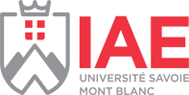 ECTSCoursesMarksResultsSession7Module 701 Core courses: MANAGEMENT xxxx / 20passedS1 2017/20183GEST707 Management of tourism innovation GEST707 assignment 1GEST707 assignment 2xxx/ 20passedS1 2017/18S1 2017/18S1 2017/182GEST708 Analysis of tourist behaviourGEST708 Continuous assessment 1 GEST708 Continuous assessment 2xxx/ 20passedS1 2017/18S1 2017/18S1 2017/182GEST709 Management control and financial planningGEST709 Continuous assessment 1 GEST709 Continuous assessment 2xxx/ 20passedS1 2017/18S1 2017/18S1 2017/183Module 702 : PROFESSIONAL & SOFT SKILLS xx / 20GoodS1 2017/20181GEST710 personal development xx / 20GoodS1 2017/182METH701 Methodology of researchxx / 20GoodS1 2017/187Module 703 : LANGUAGESxxx / 20Very GoodS1 2017/20183ANGL702 English for tourism managementxx / 20Very GoodS1 2017/182ESPA701 Spanish for tourism managementContinuous Assessment 1 Continuous Assessment 2xxx/ 20Very GoodS1 2017/182ESPA702 Spanish -  Society and CultureContinuous Assessment 1Continuous Assessment 2xxx/ 20Very GoodS1 2017/18S1 2017/18S1 2017/1813Module 704 : EXPERTISE: TOURISMxx / 20Very GoodS1 2017/20182GEST711 Marketing and Management of tourist destinationsxx/ 20Very GoodS1 2017/183GEOG701 Town and country planningxx / 20Very GoodS1 2017/182GEST701 Communication strategyxx / 20GoodS1 2017/182GEST702 social media Strategy and E-marketingxx / 20Very GoodS1 2017/182DPUB702 Law in public and private tourism sectors xx / 20Very GoodS1 2017/182GOUV801 Governance of tourist areasxx / 20passedS1 2017/1830Total semester averagexxx / 20GoodS1 2017/18